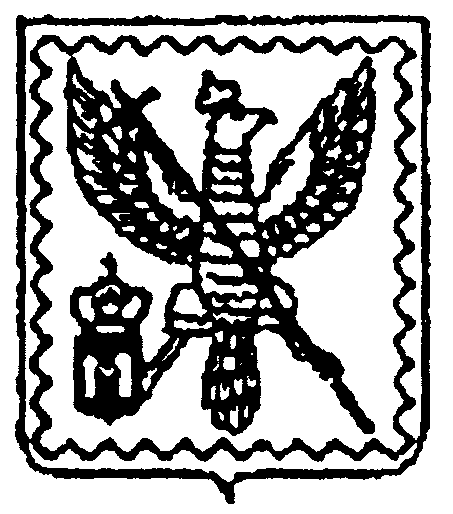 АДМИНИСТРАЦИЯ МУНИЦИПАЛЬНОГО ОБРАЗОВАНИЯ ГОРОДСКОЕ ПОСЕЛЕНИЕ  «ГОРОД МОСАЛЬСК»КАЛУЖСКОЙ ОБЛАСТИПОСТАНОВЛЕНИЕ    09 января 2017 года                                                                                        № 3«Об утверждении муниципальной	целевой программы « Развитие сети автомобильных дорог муниципального образования городского поселения город Мосальск на период  2017-2019 гг.»В  соответствии с Федеральным законом N 131-ФЗ от 06.10.2003 "Об общих принципах организации местного самоуправления в Российской Федерации" (в ред. 07.05.2009), Уставом муниципального образования городское поселение "Город Мосальск"ПОСТАНОВЛЯЕТ:1. Утвердить муниципальную целевую Программу «Развитие сети в автомобильных дорог муниципального образования городского поселения город Мосальск на период  2017-2019 гг.» (приложение).2. Настоящее Постановление вступает в силу с момента его подписания.Глава администрациимуниципального образованиягородское поселение «Город Мосальск»                     Е.Ю.ГолополосовПриложение к постановлению администрации МО ГП «Город Мосальск»№3 от 09.01.2017ПАСПОРТмуниципальной программы МО ГП «Город Мосальск»« Развитие сети автомобильных дорог муниципального образования городского поселения город Мосальск на период  2017-2019 гг.»Общая характеристика сферы реализации муниципальной программы1. Дорожное хозяйство, мосты, путепроводы, улицы.Протяженность внутригородских автодорог общего пользования  составляет , в т.ч  дорог с твердым покрытием (асфальтобетонные – 11.738км.- 46% , из ж\бет плит- .- 13.1%,  щебеночные- .- 11.5%,  из ПГС- 6.85км.- 26.9 %,  – грунтовые- 2.6%.  На автодорогах города  имеется   мостовое сооружение на ул. Дзержинского, мостовое сооружение по ул. Революции, один переезд по гидротехническому сооружению, трубопереезды.14%  дорог  из ПГС и щебня требуют капитального ремонта с устройством водоотвода и с устройством профиля дороги.21% дорог с  асфальтовым покрытием требуют кап. ремонта;42% дорог с покрытием из ж/б плит требуют капитального ремонта; 50% установленных  дорожных знаков требуют замены, необходимо планомерная установка знаков согласно Схемы безопасности дорожного движения (схемой предусмотрено 143 знака)Перечень автомобильных дорог собственности МО городского поселения город МосальскПеречень дорог требующих капитального ремонта по состоянию на 01.10.2013г.Основные проблемы в сфере реализации муниципальной программы.В настоящее время проблема текущего содержания дорог и территорий общего пользования в границах МО ГП город Мосальск  является одной из наиболее значимой составляющей для создания благоприятной среды проживания  жителей города.Необходимо производить постоянный контроль за исполнением договорных обязательств, качеством работ и услуг. Проводить регулярно, работу с руководителями организаций и предприятий, с жителями города для совместного решения вопросов содержания территорий в городе. Планомерно увеличивать расходы на содержание объектов улично-дорожной сети, чтобы предотвратить  расходы  на капитальные ремонты этих объектов. Численность населения города в течение последнего десятилетия идет на убыль, в том числе и за счет миграционного оттока жителей. Одними из основных причин этого является : -   ненормативное содержание объектов  дорожного хозяйства,  -   большой износ  и недостаточность дорожных знаков и объектов безопасности дорожного движения; -   аварийное  состояние большинства тротуаров; - недостаточное количество спец. техник и для механической уборки территорий.В связи с этим проблему текущего содержания элементов  улично-дорожной сети  на  территории города необходимо решать программно-целевым методом..Прогноз развития сферы реализации муниципальной программы1. В результате  реализации программы планируется  уменьшить процент дорог с  ненормативным состоянием, а именно:С59 %  до 48% дорог  из ПГС и щебня.С 16% до 14% дорог с  асфальтовым покрытием.С 82% до 62% дорог с покрытием из ж/б плит. Установить или заменить 40%   дорожных знаков  согласно Схемы безопасности дорожного движения2. Приоритеты муниципальной политики в сфере реализациимуниципальной программы, цели, задачи и индикаторы достижения целей и решения задач, основные ожидаемые конечные результаты муниципальной программы, сроки и этапы реализации муниципальной программыПриоритеты муниципальной политики в сфере реализации муниципальной программыПриоритетами для реализации программы являются ремонт и содержание  основных  дорог - ул. Калужская, ул. Революции, пер. Почтовый, ул. Дзержинского, ул. Ленина, ул. Ломоносова, ул. 40 лет Победы.Содержание мостов по ул. Революции, ул. Дзержинского, переезд по ГТС по ул. 40 лет победы.Цели, задачи и индикаторы достижения целей и решения задач муниципальной программыЦели муниципальной программы:                                  
- сокращение доли автомобильных дорог общего   пользования  муниципального    
значения, не соответствующих нормативным     требованиям, и развитие сети дорог, обеспечивающих  безопасный пропуск транспортных потоков с высоким   уровнем удобства .                                   
Основные задачи:                                    
- приведение муниципальной  сети автомобильных дорог  общего пользования, а также мостов и иных  искусственных сооружений в соответствие с   нормативными требованиями к                  транспортно-эксплуатационному состоянию за счет     поэтапного перехода на нормативы финансовых затрат  по их содержанию, ремонту и капитальному ремонту;   
- строительство и реконструкция сети автомобильных  дорог общего пользования муниципального  значения;                         
- строительство, реконструкция и капитальный ремонт автомобильных дорог общего пользования местного значения с твердым покрытием;          
- повышение качества производства дорожных работ за счет внедрения новых технологий и использования     современных материалов - паспортизация дорог собственности Целевыми индикаторами Программы являются:           
- доля автомобильных дорог общего пользования  муниципального значения, не    соответствующих нормативным требованиям к      транспортно-эксплуатационным показателям;           
- протяженность автомобильных дорог общего      пользования муниципального   значения, введенных в эксплуатацию после   строительства и реконструкции;                      
- введенные в эксплуатацию после строительства и  реконструкции мостовые переходы и другие  искусственные сооружения;                           
- протяженность автомобильных дорог общего       пользования муниципального    значения, введенных в эксплуатацию после ремонта и  капитального ремонта;                               
- введенные в эксплуатацию после ремонта и    капитального ремонта мостовые переходы и другие     искусственные сооружения на автомобильных дорогах   общего пользования муниципального значения                                            СВЕДЕНИЯоб индикаторах муниципальной программы и их значенияхКонечные результаты реализации муниципальной программыРезультатом реализации Программы будет являться улучшение условий и комфортности проживания населения, а именно: - сохранность  существующей  улично-дорожной  сети;-усовершенствование дорожного покрытия;- текущее содержание дорог в летний и зимний период;-  реализацию Схемы безопасности дорожного движения;- обеспечение комфортными условия В результате  реализации программы планируется  уменьшить процент дорог с  ненормативным состоянием, а именно: С 59 %  до 48% дорог  из ПГС и щебня.С 16% до 14% дорог с  асфальтовым покрытием.С 82% до 62% дорог с покрытием из ж/б плит. Установить или заменить 40%   дорожных знаков  согласно Схемы безопасности дорожного движенияСроки и этапы реализации муниципальной программыСроки реализации муниципальной программы 2017-2019 годы, в три этап. Разделение на 3этапа связано с недостаточностью собственных доходов бюджета МО.Обобщенная характеристика основных мероприятий муниципальной программыОсновные мероприятия программы направлены на нормативное содержание дорог муниципальной собственности в зимний и летний период, а также проведение капитального ремонта  и ремонта дорог.	Основные мероприятия:В содержание дорог входят работы по  расчистке от снега, обработка противогололедной смесью в зимний период, а также ямочный ремонт асфальтового покрытия, грейдирование дорог и обочин, установку дорожных знаков, нанесение разметки, обслуживание трубопереездов и  кюветов, подсыпка дорог из ПГС.Капитальный ремонт возможен только при наличии софинансирования из областного бюджета, собственных средств не могут обеспечить объемы финансирования.Паспортизация дорог проведена.Общий объем финансовых ресурсов, необходимых для реализации муниципальной программы	(тыс. руб. в ценах каждого года)4.2. Обоснование объема финансовых ресурсов необходимых для реализации муниципальной программы(тыс. руб.)5. Перечень программных мероприятий муниципальной программы« Развитие сети автомобильных дорогмуниципального образования городского поселения город Мосальск на период  2014-2016 гг.»Ответственный исполнитель муниципальной программыАдминистрация МО ГП город МосальскАдминистрация МО ГП город МосальскАдминистрация МО ГП город МосальскАдминистрация МО ГП город МосальскАдминистрация МО ГП город МосальскСоисполнители муниципальной программы Муниципальный дорожный фонд МО ГП «Город Мосальск»Областной бюджет Муниципальный дорожный фонд МО ГП «Город Мосальск»Областной бюджет Муниципальный дорожный фонд МО ГП «Город Мосальск»Областной бюджет Муниципальный дорожный фонд МО ГП «Город Мосальск»Областной бюджет Муниципальный дорожный фонд МО ГП «Город Мосальск»Областной бюджетЦели муниципальной  программыЦель Программы:                                     
сокращение доли автомобильных дорог общего          
пользования  муниципального    
значения, не соответствующих нормативным            
требованиям, и развитие сети дорог, обеспечивающих  
безопасный пропуск транспортных потоков с высоким   
уровнем удобства.                                   
Цель Программы:                                     
сокращение доли автомобильных дорог общего          
пользования  муниципального    
значения, не соответствующих нормативным            
требованиям, и развитие сети дорог, обеспечивающих  
безопасный пропуск транспортных потоков с высоким   
уровнем удобства.                                   
Цель Программы:                                     
сокращение доли автомобильных дорог общего          
пользования  муниципального    
значения, не соответствующих нормативным            
требованиям, и развитие сети дорог, обеспечивающих  
безопасный пропуск транспортных потоков с высоким   
уровнем удобства.                                   
Цель Программы:                                     
сокращение доли автомобильных дорог общего          
пользования  муниципального    
значения, не соответствующих нормативным            
требованиям, и развитие сети дорог, обеспечивающих  
безопасный пропуск транспортных потоков с высоким   
уровнем удобства.                                   
Цель Программы:                                     
сокращение доли автомобильных дорог общего          
пользования  муниципального    
значения, не соответствующих нормативным            
требованиям, и развитие сети дорог, обеспечивающих  
безопасный пропуск транспортных потоков с высоким   
уровнем удобства.                                   
Задачи муниципальной программыОсновные задачи:                                    
- приведение муниципальной  сети автомобильных дорог  
общего пользования, а также мостов и иных           
искусственных сооружений в соответствие с           
нормативными требованиями к                         
транспортно-эксплуатационному состоянию за счет     
поэтапного перехода на нормативы финансовых затрат  
по их содержанию, ремонту и капитальному ремонту;   
- строительство и реконструкция сети автомобильных  
дорог общего пользования муниципального  значения;                         
- строительство, реконструкция и капитальный ремонт 
автомобильных дорог общего пользования местного значения с твердым покрытием;          
- повышение качества производства дорожных работ за 
счет внедрения новых технологий и использования     
современных материалов - паспортизация дорог собственности МО                             Основные задачи:                                    
- приведение муниципальной  сети автомобильных дорог  
общего пользования, а также мостов и иных           
искусственных сооружений в соответствие с           
нормативными требованиями к                         
транспортно-эксплуатационному состоянию за счет     
поэтапного перехода на нормативы финансовых затрат  
по их содержанию, ремонту и капитальному ремонту;   
- строительство и реконструкция сети автомобильных  
дорог общего пользования муниципального  значения;                         
- строительство, реконструкция и капитальный ремонт 
автомобильных дорог общего пользования местного значения с твердым покрытием;          
- повышение качества производства дорожных работ за 
счет внедрения новых технологий и использования     
современных материалов - паспортизация дорог собственности МО                             Основные задачи:                                    
- приведение муниципальной  сети автомобильных дорог  
общего пользования, а также мостов и иных           
искусственных сооружений в соответствие с           
нормативными требованиями к                         
транспортно-эксплуатационному состоянию за счет     
поэтапного перехода на нормативы финансовых затрат  
по их содержанию, ремонту и капитальному ремонту;   
- строительство и реконструкция сети автомобильных  
дорог общего пользования муниципального  значения;                         
- строительство, реконструкция и капитальный ремонт 
автомобильных дорог общего пользования местного значения с твердым покрытием;          
- повышение качества производства дорожных работ за 
счет внедрения новых технологий и использования     
современных материалов - паспортизация дорог собственности МО                             Основные задачи:                                    
- приведение муниципальной  сети автомобильных дорог  
общего пользования, а также мостов и иных           
искусственных сооружений в соответствие с           
нормативными требованиями к                         
транспортно-эксплуатационному состоянию за счет     
поэтапного перехода на нормативы финансовых затрат  
по их содержанию, ремонту и капитальному ремонту;   
- строительство и реконструкция сети автомобильных  
дорог общего пользования муниципального  значения;                         
- строительство, реконструкция и капитальный ремонт 
автомобильных дорог общего пользования местного значения с твердым покрытием;          
- повышение качества производства дорожных работ за 
счет внедрения новых технологий и использования     
современных материалов - паспортизация дорог собственности МО                             Основные задачи:                                    
- приведение муниципальной  сети автомобильных дорог  
общего пользования, а также мостов и иных           
искусственных сооружений в соответствие с           
нормативными требованиями к                         
транспортно-эксплуатационному состоянию за счет     
поэтапного перехода на нормативы финансовых затрат  
по их содержанию, ремонту и капитальному ремонту;   
- строительство и реконструкция сети автомобильных  
дорог общего пользования муниципального  значения;                         
- строительство, реконструкция и капитальный ремонт 
автомобильных дорог общего пользования местного значения с твердым покрытием;          
- повышение качества производства дорожных работ за 
счет внедрения новых технологий и использования     
современных материалов - паспортизация дорог собственности МО                             Индикаторы муниципальной программыЦелевыми индикаторами Программы являются:           
- доля автомобильных дорог общего пользования  муниципального значения, не    соответствующих нормативным требованиям к           
транспортно-эксплуатационным показателям;           
- протяженность автомобильных дорог общего          
пользования муниципального       
значения, введенных в эксплуатацию после            
строительства и реконструкции;                      
- введенные в эксплуатацию после строительства и    
реконструкции мостовые переходы и другие            
искусственные сооружения;                           
- протяженность автомобильных дорог общего          
пользования муниципального    значения, введенных в эксплуатацию после ремонта и  капитального ремонта;                               
- введенные в эксплуатацию после ремонта и          
капитального ремонта мостовые переходы и другие     
искусственные сооружения на автомобильных дорогах   
общего пользования муниципального значения      - доля дорог на которые проведена паспортизация                                      Целевыми индикаторами Программы являются:           
- доля автомобильных дорог общего пользования  муниципального значения, не    соответствующих нормативным требованиям к           
транспортно-эксплуатационным показателям;           
- протяженность автомобильных дорог общего          
пользования муниципального       
значения, введенных в эксплуатацию после            
строительства и реконструкции;                      
- введенные в эксплуатацию после строительства и    
реконструкции мостовые переходы и другие            
искусственные сооружения;                           
- протяженность автомобильных дорог общего          
пользования муниципального    значения, введенных в эксплуатацию после ремонта и  капитального ремонта;                               
- введенные в эксплуатацию после ремонта и          
капитального ремонта мостовые переходы и другие     
искусственные сооружения на автомобильных дорогах   
общего пользования муниципального значения      - доля дорог на которые проведена паспортизация                                      Целевыми индикаторами Программы являются:           
- доля автомобильных дорог общего пользования  муниципального значения, не    соответствующих нормативным требованиям к           
транспортно-эксплуатационным показателям;           
- протяженность автомобильных дорог общего          
пользования муниципального       
значения, введенных в эксплуатацию после            
строительства и реконструкции;                      
- введенные в эксплуатацию после строительства и    
реконструкции мостовые переходы и другие            
искусственные сооружения;                           
- протяженность автомобильных дорог общего          
пользования муниципального    значения, введенных в эксплуатацию после ремонта и  капитального ремонта;                               
- введенные в эксплуатацию после ремонта и          
капитального ремонта мостовые переходы и другие     
искусственные сооружения на автомобильных дорогах   
общего пользования муниципального значения      - доля дорог на которые проведена паспортизация                                      Целевыми индикаторами Программы являются:           
- доля автомобильных дорог общего пользования  муниципального значения, не    соответствующих нормативным требованиям к           
транспортно-эксплуатационным показателям;           
- протяженность автомобильных дорог общего          
пользования муниципального       
значения, введенных в эксплуатацию после            
строительства и реконструкции;                      
- введенные в эксплуатацию после строительства и    
реконструкции мостовые переходы и другие            
искусственные сооружения;                           
- протяженность автомобильных дорог общего          
пользования муниципального    значения, введенных в эксплуатацию после ремонта и  капитального ремонта;                               
- введенные в эксплуатацию после ремонта и          
капитального ремонта мостовые переходы и другие     
искусственные сооружения на автомобильных дорогах   
общего пользования муниципального значения      - доля дорог на которые проведена паспортизация                                      Целевыми индикаторами Программы являются:           
- доля автомобильных дорог общего пользования  муниципального значения, не    соответствующих нормативным требованиям к           
транспортно-эксплуатационным показателям;           
- протяженность автомобильных дорог общего          
пользования муниципального       
значения, введенных в эксплуатацию после            
строительства и реконструкции;                      
- введенные в эксплуатацию после строительства и    
реконструкции мостовые переходы и другие            
искусственные сооружения;                           
- протяженность автомобильных дорог общего          
пользования муниципального    значения, введенных в эксплуатацию после ремонта и  капитального ремонта;                               
- введенные в эксплуатацию после ремонта и          
капитального ремонта мостовые переходы и другие     
искусственные сооружения на автомобильных дорогах   
общего пользования муниципального значения      - доля дорог на которые проведена паспортизация                                      Сроки и этапы реализации муниципальной программы2017-2019гг.2017-2019гг.2017-2019гг.2017-2019гг.2017-2019гг.Объемы финансирования муниципальной программы за счет всех источников финансированияНаименование показателяВсего (тыс. руб.)в том числе по годам:в том числе по годам:в том числе по годам:Объемы финансирования муниципальной программы за счет всех источников финансированияНаименование показателяВсего (тыс. руб.)201720182019Объемы финансирования муниципальной программы за счет всех источников финансированияВСЕГО557740327423432742343Объемы финансирования муниципальной программы за счет всех источников финансированияв том числе по источникам финансирования:Объемы финансирования муниципальной программы за счет всех источников финансированиясредства областного бюджета2835060283506000Объемы финансирования муниципальной программы за счет всех источников финансированиясредства бюджета МО ГП «Город Мосальск»27423432742343Ожидаемые результаты реализации муниципальной программыЗа период реализации  программы  планируется:- снизить долю  не соответствующих  нормативным требованиям;- в результате  текущего содержания  обеспечить  нормативное   состояние дорожного покрытия;- обеспечивать безопасность дорожного движения;За период реализации  программы  планируется:- снизить долю  не соответствующих  нормативным требованиям;- в результате  текущего содержания  обеспечить  нормативное   состояние дорожного покрытия;- обеспечивать безопасность дорожного движения;За период реализации  программы  планируется:- снизить долю  не соответствующих  нормативным требованиям;- в результате  текущего содержания  обеспечить  нормативное   состояние дорожного покрытия;- обеспечивать безопасность дорожного движения;За период реализации  программы  планируется:- снизить долю  не соответствующих  нормативным требованиям;- в результате  текущего содержания  обеспечить  нормативное   состояние дорожного покрытия;- обеспечивать безопасность дорожного движения;За период реализации  программы  планируется:- снизить долю  не соответствующих  нормативным требованиям;- в результате  текущего содержания  обеспечить  нормативное   состояние дорожного покрытия;- обеспечивать безопасность дорожного движения;№ п/пНаименование населенного пунктаПротяженность, кмПокрытиеПокрытиеПокрытиеПокрытиеПокрытиеМосты, шт./м п.Трубопереезды, шт./ м пПешеходные переходы, шт./м п.№ п/пНаименование населенного пунктаПротяженность, кмПГСЩебеньА/бетонГрунтЖ/бетонМосты, шт./м п.Трубопереезды, шт./ м пПешеходные переходы, шт./м п.1. ул. Калужская0,910,912 шт.1/52. ул. Ломоносова1,7611,7615 шт.3. ул. Кирова1,7610,5150,5850,6612 шт.2/64. ул. Ленина1,6791,6792 шт.3/205. ул. Энгельса1,1380,20,40,290,2482 шт.6. ул. Революции 0,5610,320,2411 шт.7 ул. Братьев Луканиных0,3230,3238 ул. Новая Слобода0,5360,5369 ул. Куйбышева0,870,330,30,2410 ул. Ани Морозовой1,6280,7780,852 шт.11 ул. Гагарина 1,8671,8673 шт.12 ул. Пушкина 0,890,490,42 шт.13 ул. Чехова0,4910,49114 ул. Верхний Кавказ0,8830,8831 шт.15 ул. Нижний Кавказ0,8550,8552 шт.16 ул. 60 лет октября0,770,680,0917 ул. Генерала Ибянского 0,5960,59618 ул. Дзержинского 1,4680,3580,510,61/3519 ул. Советская1,511,511 шт.20 ул. Рожкова 0,8310,430,41 шт.21 ул. Н.Будашкина 0,1790,1791 шт.22 ул. 40 лет Победы1,2430,2530,991/5423 ул. Молодёжная0,2190,2192 шт.24 пер. Почтовый0,9610,9612 шт.1/525 пер. Сушзаводской0,4630,4631 шт.26ул. В. Остроуха0,3150,3151 шт.27 пер. Калужский0,5860,5861 шт.28пер. Кирова-Ломоносова0,6680,66829Ул.. Кресты1,071,07ИТОГО:27,032№Наменование дороги (ул.)Протяженность участка, км.Примечания1234Дороги с покрытием из асфальтобетона.Дороги с покрытием из асфальтобетона.Дороги с покрытием из асфальтобетона.Дороги с покрытием из асфальтобетона.160 лет Октября0.09240 лет Победы0.993Дзержинского0.64.Ул. Калужская ( на гачки)0.3Итого:1.98Дороги с покрытием из ПГС и щебняДороги с покрытием из ПГС и щебняДороги с покрытием из ПГС и щебняДороги с покрытием из ПГС и щебня1.Кирова0.5152Энгельса0.63Революции0.324Куйбышева0.335.Пушкина0.476.Чехова0.497.Н.Кавказ0.38Ген.Ибянского0.599.Дзержинского0.631040 Лет Победы0.2611В.Остроуха0.312Кресты0.6ИТОГО5.79Дороги с покрытием из ж\б плитДороги с покрытием из ж\б плитДороги с покрытием из ж\б плит1Ломоносова0.82А.Морозовой0.653Пушкина0.44Ул. Кирова0.255.Ул. Куйбышева0.36.Ул. Н.слобода0.51ИТОГО2.91Всего10.68№ п/пНаименование индикатора Ед. изм.Значение по годам:Значение по годам:Значение по годам:Значение по годам:Значение по годам:№ п/пНаименование индикатора Ед. изм.2016факт2016 оценкареализации муниципальной программыреализации муниципальной программыреализации муниципальной программы№ п/пНаименование индикатора Ед. изм.2016факт2016 оценка201720182019«наименование МП»«наименование МП»«наименование МП»«наименование МП»«наименование МП»«наименование МП»«наименование МП»«наименование МП»1доля автомобильных дорог общего пользования  муниципального значения, не    соответствующих нормативным требованиям к           
транспортно-эксплуатационным показателям из ПГС       %60595650482доля автомобильных дорог общего пользования  муниципального значения, не    соответствующих нормативным требованиям к           
транспортно-эксплуатационным показателям из асфальтобетонного покрытия%18161615143доля автомобильных дорог общего пользования  муниципального значения, не    соответствующих нормативным требованиям к           
транспортно-эксплуатационным показателям из Ж./Б плит%8282827262доля дорог на которые проведена паспортизация                                      %0010000Наименование показателяВсего в том числе по годамв том числе по годамв том числе по годамНаименование показателяВсего 201720182019ВСЕГОв том числе:по источникам финансирования:средства областного бюджета9837.07022.7.02814.3средства бюджета МО ГП «Город Мосальск»18324.33951.35840.04994.7№ Наименование показателей *)Значения по годам реализации программы:Значения по годам реализации программы:Значения по годам реализации программы:№ Наименование показателей *)201720182019IОсновное  мероприятие  ( содержание дорог)3147.3003200.03400.0Суммарное значение финансовых ресурсов, всего (1+2)в том числе:- средства областного бюджета- средства бюджета МО ГП «Город Мосальск»3147.3003200.03400.0№п/п№п/пНаименование мероприятияСроки реализацииУчастник программыИсточники финансированияСумма расходов, всего(тыс. руб.)в том числе по годам реализации программы:в том числе по годам реализации программы:в том числе по годам реализации программы:№п/п№п/пНаименование мероприятияСроки реализацииУчастник программыИсточники финансированияСумма расходов, всего(тыс. руб.)20142015201611Содержание дорог муниципальной собственности ( расчистка от снега, грейдирование дорог из ПГС и обочин. установка дорожных знаков, нанесение разметки, устройство искусственных неровностей, ремонт дорожных знаков, ямочный ремонт асфальтобетонного покрытия, ремонт с добавлением ПГС и щебня, расчистка кюветов, устройство водоотводных кюветов, расчистка обочин от кустарников и деревьев, содержание моста и трубопереездов)ежегодноМО Бюджет МО9747.33147.3003200.03400.033Капитальный ремонт ( при условии софинансирования из бюджета области)Бюджет МОБюджет обл1093.09837.00.0780.37022.7312.72814.3Ул. Ломоносова (ж\б 300м.) (капитальный ремонт)2014г.МОБюджет МОБюджет обл.280.02520.0280.02520.0Ул. Кирова (ж\б 800м.) (капитальный ремонт)Бюджет МОБюджет обл.500.34502.7500.34502.7Ул. Пушкина (ж\б 500м.) ( капитальный ремонт)Бюджет МОБюджет обл.312.72814.3312.72814.34.Мероприятия за счет дорожного фонда3946.0804.01860.01282.04.1Ремонт  (дорожный фонд)3538.0396.01860.01282.0Проезд м\у ул. Ленина и ул. Энгельса (ПГС в районе бора 200) Бюджет МО396.0396.0Ул. Дзержинского до ул. СПТУ ( ПГС 630м.)Бюджет МОБюджет обл.1860.01860.0Ул. Ленина (ПГС 200м. у бора) Бюджет МО396.0396.0Ул. Калужская ( А/б на гачки 300м.) Бюджет МО886.0886.04.2Паспортизация дорогБюджет МО408.0408.000ИТОГОБюджет МОБюджет обл18324.39837.03951.35840.07022.7.04994.72814.3Всего:24623.33951.3128637809.0